Тема: « Les fêtes préférées» (Любимые праздники)Лексика по теме «Праздники»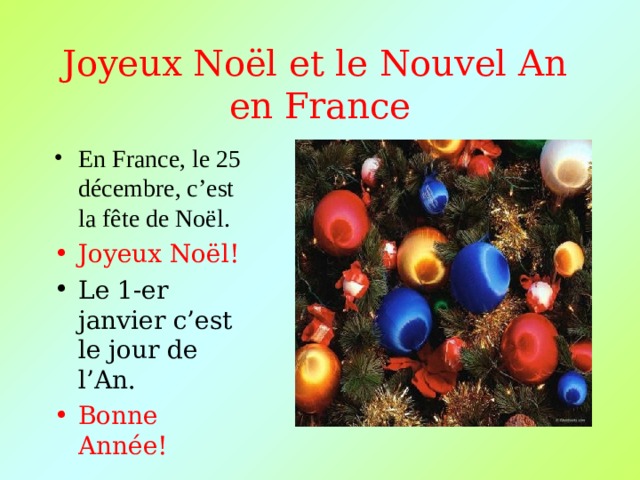 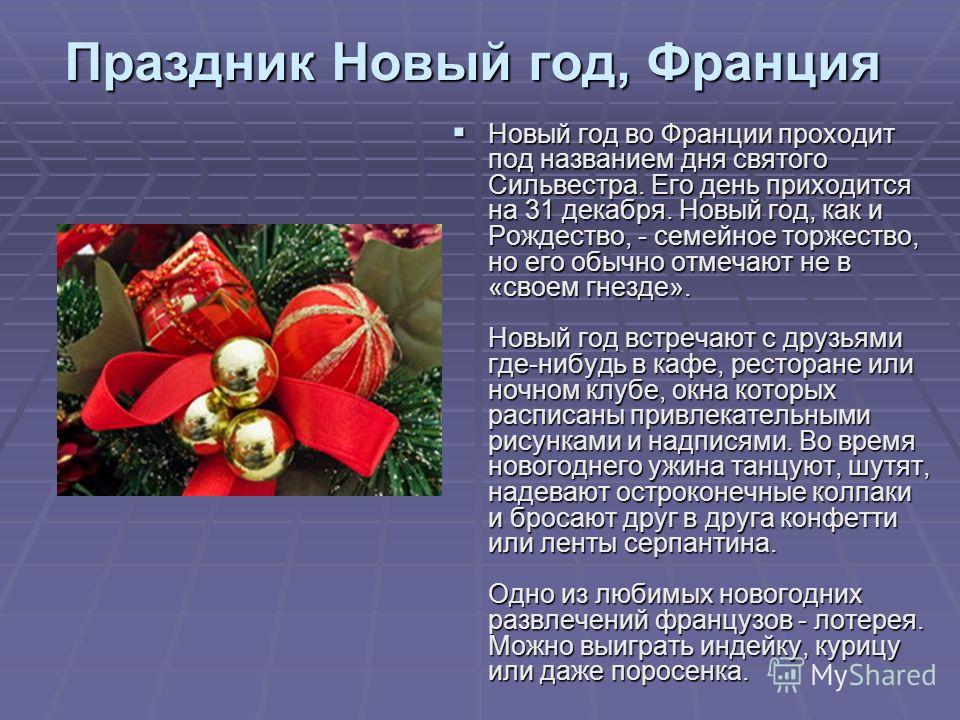 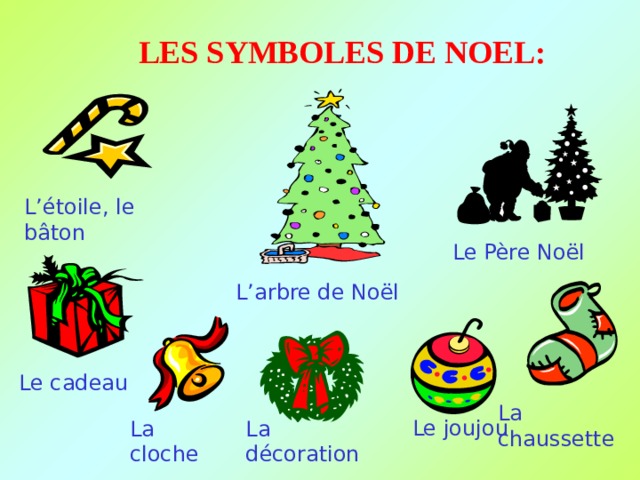 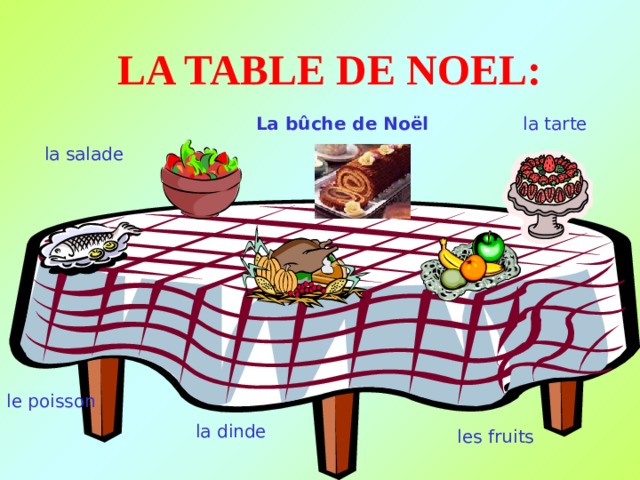 Les jours fériés – Выходные праздничные дниLes fêtes civiles – Гражданские праздникиLes fêtes religieuses – Религиозные праздники«Noël en France» (Рождество во Франции)Noël est la fête chrétienne la plus populaire dans les pays européens. Les préparatifs commencent déjà fin novembre! On décore les rues des villes avec des guirlandes électriques. On ouvre les marchés de Noël où les gens achètent des cadeaux, la France n'échappe pas à cette règle en cette magnifique et magique période.Le marché de Noël de Strasbourg est très connu et attire beaucoup de touristes. Les origines de cette foire remontent au moyen âge.Un grand sapin de Noël entouré de nombreuses boutiques maisonnettes sont installées sur la place centrale près de la cathédrale. On achète cadeaux et souvenirs tout en regardant les artisans nous faire découvrir les métiers traditionnels. On peut entendre les chants de Noël particulièrement un des plus connus: «petit papa Noël» crée en 1946 et toujours aussi populaire. Les enfants le connaissent par cœur et suivant la tradition le chante en famille.La cuisine de Noël selon la région peut être diversifiée, mais on retrouve inévitablement le foie gras, la dinde de Noël et la bûche — gâteau traditionnel en forme de rondin d'où son nom.«Le nouvel an en France» (Новый год во Франции)Le nouvel an ou le jour de la Saint – Sylvestre est une fête qui vient de l’Europe occidentale et qu’on célèbre à la veille de la nouvelle année, c’est à dire le 31 décembre. Le réveillon de la Saint – Sylvestre est le début d’une nuit  éternisée et infinie, emplie de joie et de miracle. Le réveillon de la Saint – Sylvestre est célébré entre amis.Au VIe et VIIe siècles, on fêtait le Nouvel An le 1-er mars. Au IXe siècle le début de l’année était le jour de Noël. Sous le règne des rois capétiens l’année commençait le jour de Pâques. C’est en 1564 qu’on commence à célébrer le Nouvel an le 1-er janvier. Ainsi, le roi Charles IX fixe dans l’Édit de Roussillon du 9 août 1564 le début d’année au 1-er janvier pour uniformiser le calendrier royal.Il est à remarquer que le saint célébré ce jour-là, le 31 décembre n’est pas lié à la fête du Nouvel An, c’est juste une coïncidence du calendrier grégorien. Sylvestre, 33 pape d’origine romane, a occupé le trône de Saint-Pierre 22 ans. Ce temps-là le christianisme a été reconnu comme religion officielle de L’Empire romain.Si Noël est célébré en famille, le Nouvel An est une fête pleine de liesse et charivari. Une tradition incontournable du Nouvel An sont les cartes de vœux, qu’on envoie le 1-er janvier pour souhaiter une bonne et heureuse année à ses proches et sa famille.Le Nouvel An commence par le réveillon riche de mets variés et luxueux, car le dîner somptueux est de bonne  augure  pour la nouvelle année et la met sous le signe de la prospérité. Le menu du Nouvel An est très festif et gourmand: amuses bouches, fois gras, homard, petit sorbet au champagne, filet et ris de veau et mille-feuille Saint-Sylvestre et leurs préparations spéciales. Le dessert de Noël est remplacé par la galette à la crème de noix.Parlez de vos fêtes aimées. (Расскажите о любимом празднике).Ecrivez une carte postale à une amie. Votre amie Monique Durois habite à Paris, la maison № 30, la rue du Louvre. (Напишите открытку подруге. Ваша подруга живет в Париже, в доме № 30, на улице du Louvre. Почтовый индекс 75002.)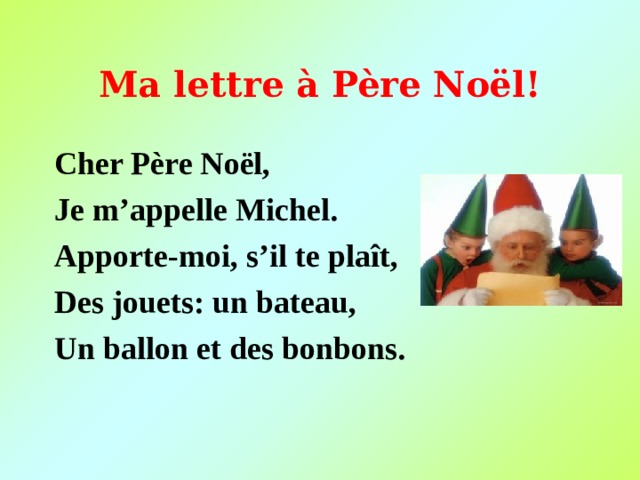 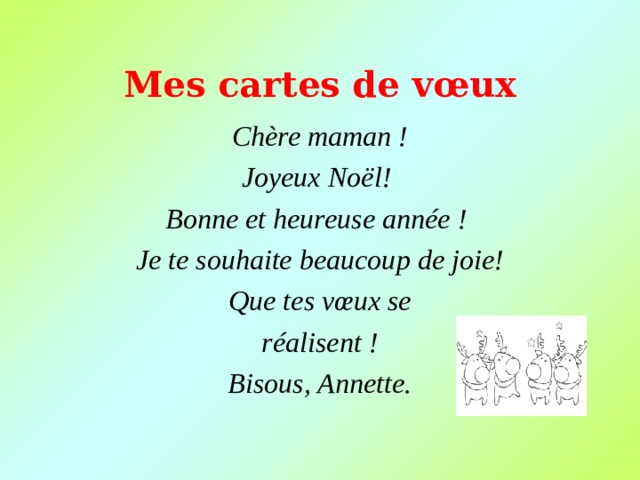 Test de NoëlOn fête le Noël :le 1-er janvierle 25 décembrele 31 décembreA Noël on décore toute la maison avec:des guirlandesdes banderolesdes rubansL’arbre-symbole de Noël, c’est:le sapinle cactusle cocotierLa scène de la naissance de Jésus est présentée par:la maisonla crèchela forêtLe Père Noël met les cadeaux:dans le litsous le sapindevant la porteLe grand repas de Noël s’appelle:le dîner de Noëlle goûter de Noëlle réveillonLe dessert traditionnel du repas de Noël c’est:la bûchela tarteles bonbonsLe réveillon ужин в рождественскую или новогоднюю ночь; встреча Нового годаDes feux d’artifice, m фейерверкUn défilé парадUne fête праздникUn anniversaire (anniv) годовщина, день рожденияUn gâteau тортUne bougie свечаUn cadeau подарокLes noces, f свадьба, свадебный пирUn anniversaire de mariage годовщина свадьбыUne cérémonie церемонияLe champagne шампанскоеDes blagues, f шуткиDes costumes, m костюмыDes crêpes, f блиныUn pique-nique пикникLa bûche de Noël рождественское «полено» (десерт)Une carte de voeux поздравительная открыткаLe Père Noël Дед МорозLe sapin de Noël рождественская елкаLa couronne de Noël рождественский венокUne guirlande гирляндаCélébrer отмечатьFaire la fête праздноватьFêter праздноватьRéveillonner праздноватьInviter приглашатьOffrir даритьDonner давать, даритьRecevoir получатьSouffler задуватьPlaisanter шутитьFaire le pont не работать в день между праздником и выходнымDécorer de украшатьOrner de украшатьSe parerнаряжаться, украшаться, прихорашиватьсяSe déguiser переодеваться, наряжаться вOffrir des cadeaux / des fleurs дарить подаркиPasser le temps avec la famille / les amis проводить время с семьей / друзьямиCélébrer un événement religieux отмечать религиозный праздникInviter des amis chez soi (moi, nous, …) пригласить друзей к себеRegarder des feux d’artifice смотреть фейерверкManger du gâteau есть тортSouffler des bougies задувать свечиOuvrir une bouteille de champagne открыть бутылку шампанскогоSortir en costume pour fêter Halloween пойти в костюме на ХэлоувинManger de la dinde есть индейкуBoire du champagne пить шампанскоеRendre visite à … pour la fête de … навестить … на праздник …Fêter son (mon, ton…) anniversaire avec … отпраздновать свой день рождения сEnvoyer des cartes de voeux à… pour … отправить поздравительные открытки… на …Recevoir des cadeaux получить подаркиPorter un toast à… произнести тостPréparer la table подготовить столDécorer le sapin украсить елкуRester à table остаться за столомSortir dehors пойти гулятьFaire un pique-nique устроить пикникle « Jour de l’an », nommé également « Nouvel an » ou Saint Sylvestrele 1er janvier – 1 январяНовый годla fête du travaille 1er mai – 1 маяпраздник трудаl’armistice de 1945le 8 mai – 8 маяДень победы в 1945 г.la fête nationalele 14 juillet – 14 июлянациональный праздник (день взятия Бастилии)l’armistice de 1918le 11 novembre – 11 ноябряДень перемирия в 1918 г.Noëlle 25 décembre – 25 декабряРождествоle lundi de Pâquesle lendemain de Pâques dont la date est variable – на следующий день после Пасхи, дата которой варьируетсяпонедельник после Пасхиle Jeudi de l’Ascension39 jours après Pâques – через 39 дней после ПасхиВознесениеle lundi de Pentecôte50 jours après Pâques. Depuis 2004, c’est un jour férié non chômé dans beaucoup d’entreprises – через 50 дней после Пасхи. С 2004 г. это праздничный день, но рабочий на большинстве предприятийТроицаl’Assomptionle 15 août – 15 августаУспение Богородицыla Toussaintle 1er novembre – 1 ноябряДень всех святых